                                                                                       Проект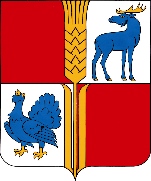        АДМИНИСТРАЦИЯ                          муниципального района             Исаклинский           Самарской области   ПОСТАНОВЛЕНИЕ         _______  №  ____                    с. ИсаклыО выявлении правообладателя ранееучтенного объекта недвижимостиВ соответствии со статьей 69.1 Федерального закона от 13 июля 2015 года № 218-ФЗ «О государственной регистрации недвижимости» выявлено: 1. В отношении жилого дома с кадастровым номером 63:19:0305018:198, расположенного по адресу: Российская Федерация, Самарская область, Исаклинский район, село Исаклы, улица Ленинская, д.126, в качестве его правообладателя, владеющего данным объектом недвижимости на праве собственности, выявлен Назаров Сергей Владимирович.2. Право собственности Назарова Сергея Владимировича на указанный в пункте 1 настоящего постановления объект недвижимости подтверждается Договором дарения от 28.04.1998 года, удостоверенный нотариусом Исаклинского района Самарской области Потякиной Т.И., зарегистрировано в реестре за № 382 (копия прилагается). 3. Указанный в пункте 1 настоящего постановления объект недвижимости не прекратил существование, что подтверждается актом осмотра от 05.10.2022 г. (прилагается).Проект решения получил: _________________________              ______________________________(Подпись) 	                                                                (ФИО)Примечание: в течение тридцати дней со дня получения проекта решения выявленный правообладатель вправе направить возражения относительно сведений о правообладателе по адресу: 446570, Самарская область, Исаклинский район, с. Исаклы, ул. Куйбышевская, д. 75 «А», каб. № 2.Глава муниципального                                района Исаклинский                                                                       В.Д. Ятманкин